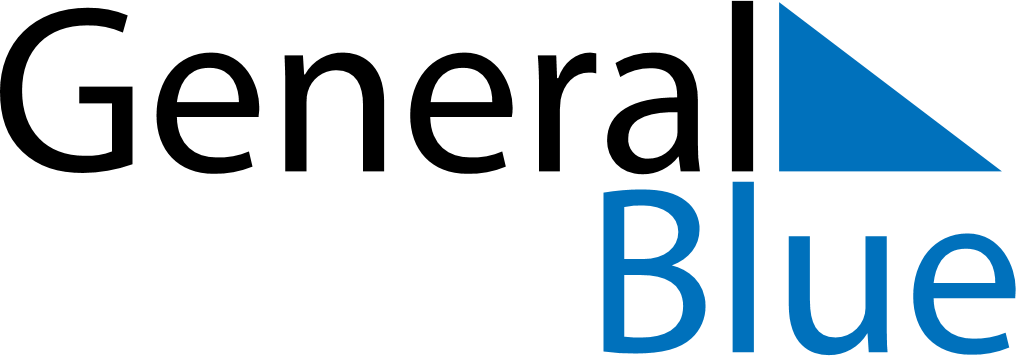 February 2028February 2028February 2028February 2028IcelandIcelandIcelandSundayMondayTuesdayWednesdayThursdayFridayFridaySaturday1234456789101111121314151617181819Woman’s DayWoman’s Day2021222324252526272829BolludagurSprengidagur